                    CURRICULUM VITAE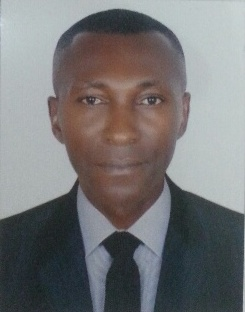                                       Tel: +971528417009                                        E-mail: anthonyifeanyi57@gmail.comPERSONAL DATA Name:                Agu Anthony IfeanyiNationality:        NigLanguage:          English Sex:                    MalePassport No:      A06345762Visa Status:        ResidentHeight:               1.79mPACKING HELPER OBJECTIVEMy objective is to seek the position of a Loader in an organization that recognizes efficiency; strive for excellency in all circumstances and to contribute my personal skills for the overall growth of the organization and achieve set goals.KEY SKILLSGood team worker Proficient in English languageExcellent communication Time managerGood plannerGood coordinatorAbility to organize Effective reporterRecord keeperComputer literateDepandableMulti - task talentedAbility to work under pressureAdaptable Proficient in inventory control DUTIESPacking, weighing and labelling of materials Marking ContainersStoring of items in the warehouse Using hand tools, glues, adhesives, padding to package items Taking records of materials packed  inside warehouse.Loading packaged items into containers Unloading materials from trucks to warehouse Discard damaged items Cleaning the working areaAssist Warehouse Attendant to Conduct inventory of stocks Counting of materials Adhere to company rules and  guidelines WORKING EXPERIENCESPOSITION.       :  LOADER/UNLOADING              COMPANY	:  MACKSON INDUSTRIES PLC             PLACE		:  PORT HARCOURT, NIG              PERIOD	:  APRIL 2005 TO  APRIL 2010POSITION	:  DOWELMAN              COMPANY	:  DUBAI PORTS AUTHORITY               Place.                :  DUBAI UAE               PERIOD	:  JUNE 2015 – JULY 2016EDUCATION QUALIFICATIONSenior Secondary School Certificate (GCE)HOBBIES:  Football, Reading and Travelling REFERENCES - Available on request